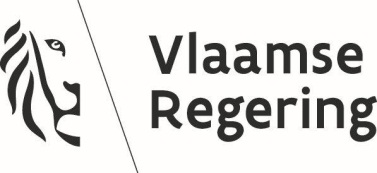 Dekreto, kuriuo iš dalies keičiamas 2009 m. kovo 27 d. Dekretas dėl radijo transliavimo ir televizijos, projektas, kiek tai susiję su audiovizualinio sektoriaus rėmimu finansiniais įnašais į audiovizualinių kūrinių gamybąFlandrijos Briuselio, jaunimo, žiniasklaidos ir kovos su skurdu ministro siūlymu; apsvarsčiusi,FLANDRIJOS VYRIAUSYBĖ PRIIMA ŠĮ DEKRETĄ:Flandrijos Briuselio, jaunimo, žiniasklaidos ir kovos su skurdu ministras Flandrijos vyriausybės vardu yra atsakingas už dekreto projekto pateikimą Flandrijos parlamentui, kurio tekstas yra toks: 1 skyrius. Išankstinės nuostatos1 straipsnis. Šis dekretas reglamentuoja bendruomenės reikalus.2 skyrius. 2009 m. kovo 27 d. Dekreto dėl radijo transliavimo ir televizijos pakeitimai 2 straipsnis. 2009 m. kovo 27 d. dekreto dėl radijo transliavimo ir televizijos su paskutiniais pakeitimais, padarytais 2021 m. liepos 2 d. dekretu, 2 straipsniu daromi šie pakeitimai:1° 49° punktas pakeičiamas taip:„49° nepriklausomas prodiuseris – vienas iš šių prodiuserių:prodiuseris, atitinkantis visas šias sąlygas:1)	prodiuserio teisinis subjektiškumas skiriasi nuo televizijos transliuotojo juridinio asmens statuso;2)	prodiuseris nėra susijęs, kaip nurodyta Bendrovių ir asociacijų kodekso 1:20 straipsnyje, su televiziją transliuojančia organizacija;3)	prodiuseris tiesiogiai ar netiesiogiai neturi daugiau kaip 25 % televizijos transliuotojo balsavimo teisių arba nuosavybės teisių;4)	ne daugiau kaip 25 % prodiuserio balsavimo teisių arba nuosavybės teisių tiesiogiai ar netiesiogiai priklauso televizijos transliuotojui;5)	ne daugiau kaip 25 % prodiuserio balsavimo teisių arba nuosavybės teisių tiesiogiai ar netiesiogiai priklauso bendrovei, kuri tiesiogiai ar netiesiogiai turi daugiau kaip 25 % televizijos transliuotojo balsavimo teisių arba nuosavybės teisių;b)	prodiuseris, kuris yra priklausomas pagal a punktą, 2, 3, 4 arba 5 dalis, tačiau atitinka bet kurią iš šių sąlygų:pastarųjų trijų patvirtintų metinių finansinių ataskaitų duomenys rodo, kad prodiuserio vidutinė metinė audiovizualinių kūrinių apyvarta yra mažesnė nei 25 %, kūriniams esant tiesiogiai arba netiesiogiai realizuotiems televizijos transliuotojų, nuo kurių tas prodiuseris yra priklausomas. Prodiuserio, kuris dar neturi trijų patvirtintų metinių ataskaitų, vidutinė metinė apyvarta vertinama remiantis sąžiningu įverčiu;televizijos transliuotojo, nuo kurio priklauso prodiuseris, vidutinė metinė apyvarta yra ribota, kaip matyti iš trijų paskutinių patvirtintų metinių ataskaitų duomenų, t. y. ne daugiau kaip 10 mln. EUR. Minėtos pajamos, be PVM, turi būti suprantamos kaip įgytos šiais atvejais: i)	vartotojo atliekamu mokėjimu;ii)	Įmonių tarpusavio susitarimais dėl audiovizualinio turinio naudojimo ir (arba) platinimo;iii)	duomenų valorizacija;iv)	komerciniais audiovizualiniais pranešimais.“;Televizijos transliuotojo, kuris dar neturi trijų patvirtintų metinių ataskaitų, vidutinė metinė apyvarta vertinama remiantis sąžiningu įverčiu.2° įterpiamas 45°/2 punktas su šiuo tekstu:„45°/2 Flandrijos audiovizualinis fondas: Vlaams Audiovisueel Fonds vzw, įsteigtas 1999 m. balandžio 13 d. dekretu, įgaliojančiu Flandrijos vyriausybę prisijungti prie pelno nesiekiančio Flandrijos audiovizualinio fondo ir jame dalyvauti.“3° 54 punktas papildomas šiuo tekstu:„54° audiovizualinis kūrinys: animacinis, dokumentinis ar grožinis filmas arba animacinis, dokumentinis ar grožinis serialas.“ 3 straipsnis. to paties dekreto 155 straipsnio 1 dalyje žodžiai „nuo televizijos transliuojančiųjų organizacijų nepriklausomi prodiuseriai“ pakeičiami žodžiais „nepriklausomų prodiuserių arba prodiuserių, kurie nėra nepriklausomi prodiuseriai, kaip nurodyta 2 straipsnio 49° punkte, tačiau kurie yra nepriklausomi kaip apibrėžta 2 straipsnio 49 ir a punktuose, televizijos transliuotojų, transliuojančių produkciją atžvilgiu“;4 straipsnis. To paties dekreto 157 straipsnyje, pakeistame 2018 m. birželio 29 d. dekretu ir iš dalies pakeistame 2019 m. kovo 22 d. dekretu, daromi šie pakeitimai:1° 1 skirsnio 1 dalyje žodžiai „nelinijinės televizijos transliuojančiosios organizacijos“ pakeičiami žodžiais „TV transliuotojai, siūlantys nelinijines televizijos paslaugas“.2 ° 1 skirsnio 2 dalis pakeičiama taip:„1 dalyje nustatyti įpareigojimai netaikomi televizijos transliuotojams, teikiantiems nelinijines televizijos paslaugas, kurie atitinka bent vieną iš šių sąlygų:jie yra labai mažos įmonės;siūlydami nelinijines televizijos paslaugas, jie pasiekia mažiau nei 0,5 % visų olandiškai kalbančio regiono gyventojų.“;3° tarp 2 ir 3 dalių įterpiama pastraipa, kuri išdėstoma taip:„Flandrijos Vyriausybė nustato išsamias 2 dalyje nurodytų išimčių taikymo sąlygas ir sąlygas.“;4° 2 skirsnis išbraukiamas;5 ° 3 skirsnyje frazė „1 ir 2 skirsniuose“ pakeičiama fraze „1 skirsnis“;6° 4 skirsnis išbraukiamas;7 ° naujoje 2 dalyje žodžiai „nelinijiniai televizijos transliuotojai“ pakeičiami taip: „televiziją transliuojančiosios organizacijos, teikiančios nelinijines televizijos paslaugas“.5 straipsnis. To paties dekreto IV dalyje, su paskutiniais pakeitimais, padarytais 2021 m. liepos 2 d. dekretu, panaikinama 1/1 antraštinė dalis, kurią sudaro 184/1 straipsnis. 6 straipsnis. Tame pačiame dekrete, su paskutiniais pakeitimais, padarytais 2021 m. vasario 12 d. dekretu, įterpiama IV/1 dalis, kuri išdėstyta taip: ‘IV/1 dalis. Audiovizualinio sektoriaus skatinimas dalyvaujant audiovizualinių kūrinių gamyboje“.7 straipsnis. Tuo pačiu dekretu, su paskutiniais pakeitimais, padarytais 2021 m. vasario 12 d. dekretu, IV/1 dalyje, įterptoje 6 straipsniu, įterpiama I antraštinė dalis, kuri išdėstoma taip:„I antraštinė dalis. Taikymo sritis“.8 straipsnis. Tame pačiame dekrete, su paskutiniais pakeitimais, padarytais 2021 m. vasario 12 d. dekretu, I antraštinėje dalyje 7 straipsniu įterpiamas 188/1 straipsnis, kuris išdėstytas taip:„188/1 straipsnis. 1 dalis. Toliau nurodyti investuotojai kasmet dalyvauja audiovizualinių kūrinių gamyboje tiesioginiu finansiniu įnašu audiovizualinių kūrinių gamybai arba lygiaverčiu finansiniu įnašu Flandrijos audiovizualiniam fondui:paslaugų platintojams, kurie linijiniu ar nelinijiniu būdu teikia visuomenei vienos ar daugiau televizijos programų transliuojančiųjų organizacijų, priklausančių Flandrijos bendruomenės kompetencijai, vieną ar daugiau transliavimo paslaugų;privačios transliuojančiosios organizacijos, įskaitant privačius transliuotojus, įsisteigusius Europos Sąjungos valstybėje narėje arba už Europos ekonominės erdvės ribų, arba už jos ribų, arba kurie yra Belgijoje ir nepriklauso Flandrijos bendruomenės kompetencijai, teikiantys nelinijines televizijos paslaugas, skirtas olandiškai kalbančiai teritorijai; vaizdo platformų paslaugų teikėjai, įskaitant vaizdo platformų paslaugų teikėjus, įsisteigusius Europos Sąjungos arba Europos ekonominės erdvės valstybėje narėje arba Belgijoje ir nepriklausančius Flandrijos bendruomenės kompetencijai, kurie teikia vaizdo platformų paslaugas, skirtas olandų kalbos teritorijai.2 dalis. Tiesioginis finansinis įnašas į 1 skirsnyje nurodytų audiovizualinių kūrinių gamybą gali būti šių formų:įnašo į gamybos projektus, kurie pateikiami Flandrijos žiniasklaidos reguliavimo institucijai, kad ji įvertintų jų priimtinumą ir pripažinimą;įnašo į olandų kalbos teritorijos transliavimo teisių į gamybos projektą įgijimą, kaip nurodyta 2 skirsnio 1 dalies 1° punkte. Flandrijos audiovizualinis fondas suteikia lygiavertį finansinį įnašą Flandrijos audiovizualiniam fondui, kaip nurodyta 1 skirsnyje, pagal Flandrijos bendruomenės ir Flandrijos audiovizualinio fondo valdymo susitarimus dėl VAF/Mediafonds ir VAF/Filmfonds.3 dalis. Flandrijos Vyriausybė nustato:išsamią 2 skirsnio 1 dalies 1 punkte nurodytų gamybos projektų pateikimo kriterijų, sąlygų ir tvarkos tvarką;Sąlygas ir būdus, kuriais atsižvelgiama į įnašą įsigyjant transliavimo teises, kaip nurodyta 2 skirsnio 1, 2°pastraipose; sąlygas, susijusias su 2 skirsnio 1 dalyje nurodytų gamybos projektų priimtinumo, pripažinimo ir tolesnių veiksmų bei įnašų į transliavimo teisių įsigijimą vertinimu;4 ° 	išsamią tvarką, susijusią su 2 skirsnio 2 dalyje nurodyto lygiaverčio finansinio įnašo į Flandrijos audiovizualinį fondą teikimo tvarka.4 dalis. Investuotojai, kurie pagal 2 skirsnį Flandrijos žiniasklaidos reguliavimo institucijai pateikė nepakankamų finansinių įnašų į gamybos projektus arba kurie negali pakankamai finansiškai prisidėti prie gamybos projektų dėl Flandrijos žiniasklaidos reguliavimo institucijos sprendimo, kad vienas ar daugiau gamybos projektų yra nepriimtini arba nepripažinti, yra įpareigoti atlikti tą finansinį įnašą į Flandrijos audiovizualinį fondą visa III antraštinėje dalyje nurodytai sumai, atėmus įnašus, jau pateiktus už jau pateiktus ir pripažintus gamybos projektus.5 dalis. 1 skirsnyje nurodytas privalomas finansinis įnašas audiovizualinių kūrinių gamybai netaikomas:privatiems transliuotojams, teikiantiems nelinijines televizijos paslaugas ir atitinkantiems bent vieną iš šių sąlygų:jie yra labai mažos įmonės;siūlydami nelinijines televizijos paslaugas jie pasiekia mažiau nei 0,5 % visų olandiškai kalbančios teritorijos gyventojų;per metus jie siūlo mažiau nei 10 audiovizualinių kūrinių;Jų pasiūlymas daugiausia susideda iš programų, kurios yra pagrįstos transliuotojo užsakomųjų vaizdo įrašų teisėmis.paslaugų platintojai ir vaizdo platformų paslaugų teikėjai yra labai maža įmonė.	Flandrijos Vyriausybė nustato papildomas atskaitos išimties sąlygas, įskaitant tolesnį 1 dalyje nurodyto termino „audiovizualiniai kūriniai“ aiškinimą. 6 dalis. Finansinis įnašas į gamybą, kad būtų įvykdytas kitas teisinis ar norminis įsipareigojimas arba kuris suteikia kitokio teisinio ar reguliavimo pranašumo, negali būti suteiktas vykdant 1 skirsnyje nurodytą įsipareigojimą dėl įnašo.“9 straipsnis. Tame pačiame dekrete, su paskutiniais pakeitimais, padarytais 2021 m. vasario 12 d. dekretu, į IV/1 dalį, įterptą 6 straipsniu, įterpiama II antraštinė dalis, kuri išdėstyta taip:„II antraštinė dalis. Bendrosios nuostatos“.10 straipsnis. Tame pačiame dekrete, su paskutiniais pakeitimais, padarytais 2021 m. vasario 12 d. dekretu, II antraštinėje dalyje, įterptoje 9 straipsniu, įterpiamas 188/2 straipsnis, kuris išdėstytas taip:„188/2 straipsnis. Kiekvienas investuotojas, minimas 188/1 straipsnio 1 dalyje teikia Flandrijos žiniasklaidos reguliavimo institucijai, Flandrijos audiovizualiniam fondui, Flandrijos ministrui, atsakingam už žiniasklaidą, ir, jei reikia, Flandrijos ministrui, atsakingam už kultūrą, šiuos duomenis ir patvirtinamuosius dokumentai kasmet iki vasario 15 d.:pasirinktą dalyvavimo kuriant 188/1 straipsnio 1 dalyje nurodytus audiovizualinius kūrinius formą;III antraštinėje dalyje nurodyto finansinio įnašo sumą ir prireikus patvirtinamuosius dokumentus pirmiau minėtai sumai pagrįsti;kai taikoma, įrodymą, kad taikomas vienas iš 188/1 straipsnio 5 dalyje nurodytų pašalinimo pagrindų. 188/1 straipsnio 5 dalies 1 ir 2 punkte nurodytų sąlygų patvirtinamuosius dokumentus, susijusius su antrųjų metų, einančių prieš dalyvavimo metus, duomenimis audiovizualinių kūrinių gamybai, išvardytai 188/1 straipsnio 1 dalyje.Jei 1, 1, 2 ir 3 dalyse nurodyta informacija arba patvirtinamieji dokumentai nepateikiami laiku, laikoma, kad investuotojas pasirinko dalyvauti audiovizualinių kūrinių gamyboje, suteikdamas lygiavertį finansinį įnašą Flandrijos audiovizualiniam fondui kaip vienkartinę sumą, kurią investuotojas turi sumokėti atitinkamai remiantis 188/3 straipsnio 1°dalimi, 188/4 straipsnio 1 dalies 1°punkto 1 papunkčiu arba 188/5 straipsnio 1 dalies 1 punktu 1°papunkčiu. Bylos, kuriose yra 1 dalyje nurodyta informacija ir patvirtinamieji dokumentai, pateikiamos olandų kalba. Investuotojas, kuris nepriklauso Flandrijos bendruomenės kompetencijai, bet patenka į IV/1 dalies taikymo sritį, gali pateikti bylą anglų kalba.1 dalyje nurodyti duomenys ir patvirtinamieji dokumentai pateikiami elektroniniu būdu Flandrijos Vyriausybės nustatytu būdu.Flandrijos vyriausybė nustato sąlygas, susijusias su Flandrijos žiniasklaidos reguliavimo institucijos ir Flandrijos audiovizualinio fondo ataskaitomis apie dalyvavimą audiovizualinių kūrinių gamyboje tiesioginiu finansiniu įnašu audiovizualinių kūrinių gamybai arba lygiaverčiu finansiniu įnašu Flandrijos audiovizualiniam vaizdo fondui, kaip nurodyta 188/1 straipsnyje.“11 straipsnis. Tame pačiame dekrete, su paskutiniais pakeitimais, padarytais 2021 m. vasario 12 d. dekretu, į IV/1 dalį, įterptą 6 straipsniu, įterpiama III antraštinė dalis, kuri išdėstyta taip:„III antraštinė dalis. Įnašas“.12 straipsnis. Tame pačiame dekrete, iš dalies pakeistame 2021 m. vasario 12 d. dekretu, į III antraštinę dalį įterpiamas I skyrius 11 straipsniu, kuris išdėstytas taip:„I skyrius. Paslaugų platintojai“.13 straipsnis. Tame pačiame dekrete su paskutiniais pakeitimais, padarytais 2021 m. vasario 12 d. dekretu I skyriuje, įterptame 12 straipsniu, įterpiamas 188/3 straipsnis, kuris išdėstytas taip:„188/3 straipsnis. Paslaugų platintojai pasirenka vieną iš toliau nurodytų sistemų metiniam įnašui nustatyti, kad įvykdytų savo pareigą dalyvauti kuriant audiovizualinius kūrinius, nurodytus 188/1 straipsnio 1 dalyje:vienkartinės 6 mln. EUR sumos mokėjimas. Minėta fiksuoto dydžio suma kasmet indeksuojama pagal 188/6 straipsnį;3 EUR mokėjimas už abonentą olandiškai kalbančioje srityje. Pirmiau minėta suma indeksuojama kasmet pagal 188/6 straipsnį. Abonentų skaičius nustatomas remiantis naujausiais duomenimis, perduotais pagal 182 straipsnį iki dalyvavimo audiovizualinių kūrinių gamyboje metų, kuriuos priėmė Flandrijos žiniasklaidos reguliavimo institucija.“;14 straipsnis. Tame pačiame dekrete, su paskutiniais pakeitimais, padarytais 2021 m. vasario 12 d. dekretu, III antraštinėje dalyje, įterptoje 11 straipsniu, įterpiamas II skyrius, kuris išdėstytas taip:II skyrius. Privatūs transliuotojai, teikiantys nelinijines televizijos paslaugas“.15 straipsnis. Tame pačiame dekrete su paskutiniais pakeitimais, padarytais 2021 m. vasario 12 d. dekretu II skyriuje, įterptame 14 straipsniu, įterpiamas 188/4 straipsnis, kuris išdėstytas taip:„188/4 straipsnis. 1 dalis. Privatūs transliuotojai, teikiantys nelinijines televizijos paslaugas, pasirenka vieną iš toliau nurodytų metinio įnašo nustatymo sistemų, kad įvykdytų savo įsipareigojimą dalyvauti kuriant audiovizualinius kūrinius, nurodytus 188/1 straipsnio 1 dalyje:vienkartinės 6 mln. EUR sumos mokėjimas. Minėta fiksuoto dydžio suma kasmet indeksuojama pagal 188/6 straipsnį;suma, lygį:2 % jų apyvartos, jei ji yra nuo 0 iki 15 mln. EUR;3 % jų apyvartos, jei ji yra nuo 15 iki 30 mln. EUR;4 % jų apyvartos, jei ji viršija 30 mln. EUR.Šio straipsnio 1 dalies 2 punkte nurodyta apyvarta yra antrųjų metų, einančių prieš dalyvavimo audiovizualinių kūrinių gamyboje metus, apyvarta.1 dalies 2 punkte apyvarta yra: šios pajamos iš nelinijinės televizijos paslaugų teikimo galutiniam naudotojui be PVM:1° 	pajamos iš galutinio vartotojo mokėjimo. Jos neapima privačių transliuotojų, teikiančių nelinijines televizijos paslaugas, kurios neturi atskiro juridinio asmens nuo paslaugų platintojo arba kurių išimtinę kontrolę vykdo paslaugų platintojas, kuriam taikomas 188/1 straipsnio 1 dalies 1 punktas, pajamų už nelinijinės televizijos paslaugas, kuriomis pagal sandorį gali naudotis tik to paslaugų platintojo abonentai;2° 	pajamos iš susitarimų su paslaugų platintojais ir galinių įrenginių teikėjais, atliekančiais interaktyvias kompiuterines funkcijas dėl prieigos prie televizijos paslaugų; 3° 	pajamos iš duomenų valorizacijos; 4° 	pajamos iš komercinių audiovizualinių pranešimų.Jei privatus transliuotojas, teikiantis nelinijinės televizijos paslaugas, antrus metus prieš dalyvavimo audiovizualinių kūrinių gamyboje metus veikė mažiau kaip 12 mėnesių, metinė apyvarta apskaičiuojama antrųjų metų, einančių prieš dalyvavimo audiovizualinių kūrinių gamyboje metus, vidutinę mėnesio apyvartą padauginus iš dvylikos.Privatūs transliuotojai, teikiantys nelinijines televizijos paslaugas, savo apyvartą, kaip nurodyta 1 dalies 2 punkte, įrodo verslo vertintojo patvirtintais dokumentais. Visi pirmiau nurodyti dokumentai pridedami prie 188/2 straipsnyje nurodytų duomenų ir patvirtinamųjų dokumentų. Flandrijos žiniasklaidos reguliavimo institucija turi teisę prašyti privataus transliuotojo, teikiančio nelinijines televizijos paslaugas, pateikti visą svarbią informaciją ir dokumentus, susijusius su minėtais dokumentais.2 dalis. Privačių transliuotojų, teikiančių Flandrijos bendruomenės kompetencijai priklausančias nelinijines televizijos paslaugas, atveju apskaičiuojant apyvartą, nurodytą 1 skirsnio 1 dalies 2 punkte, atsižvelgiama į pajamas visose Europos Sąjungos valstybėse narėse, į kurias jie yra nukreipti, prireikus atskaičius pajamas iš valstybės narės, į kurią transliuojančioji organizacija yra nukreipta, ir kai jai taikoma finansinių įnašų į Europos kūrinių kūrimą sistema pagal 2010 m. kovo 10 d. Europos Parlamento ir Tarybos direktyvos 2010/13/ES dėl valstybių narių įstatymuose ir kituose teisės aktuose išdėstytų tam tikrų nuostatų, susijusių su audiovizualinės žiniasklaidos paslaugų teikimu, derinimo 13 straipsnį.Privatiems transliuotojams, teikiantiems nelinijines televizijos paslaugas, įsisteigusius Europos Sąjungos ar Europos ekonominės erdvės valstybėje narėje arba Belgijoje, kurie nepriklauso Flandrijos bendruomenės kompetencijai ir kurie siūlo nelinijines televizijos paslaugas, skirtas olandų kalbos teritorijai, apskaičiuojant 1 skirsnio 1 dalies 2° punkte nurodytą apyvartą atsižvelgiama į paslaugų, siūlomų olandų kalbos teritorijos gyventojams, pajamas.“16 straipsnis. Tame pačiame dekrete, iš dalies pakeistame 2021 m. vasario 12 d. dekretu, į III antraštinę dalį įterpiamas III skyrius 11 straipsniu, kuris išdėstytas taip:„III skyrius. Vaizdo platformų paslaugų teikėjai“.17 straipsnis. Tame pačiame dekrete su paskutiniais pakeitimais, padarytais 2021 m. vasario 12 d. dekretu III skyriuje, įterptame 16 straipsniu, įterpiamas 188/5 straipsnis, kuris išdėstytas taip:„188/5 straipsnis. 1 dalis. Vaizdo platformos paslaugų teikėjai pasirenka vieną iš toliau nurodytų sistemų metiniam įnašui nustatyti, kad įvykdytų savo pareigą dalyvauti kuriant audiovizualinius kūrinius, kaip nurodyta 188/1 straipsnio 1 dalyje:vienkartinės 6 mln. EUR sumos mokėjimas. Minėta fiksuoto dydžio suma kasmet indeksuojama pagal 188/6 straipsnį;suma, lygį:2 % jų apyvartos, jei ji yra nuo 0 iki 15 mln. EUR;3 % jų apyvartos, jei ji yra nuo 15 iki 30 mln. EUR;4 % jų apyvartos, jei ji viršija 30 mln. EUR.1 dalies 2 punkte nurodyta apyvarta yra apyvarta, gauta olandų kalbos teritorijoje antraisiais metais prieš dalyvavimo audiovizualinių kūrinių gamyboje metus.1 dalies 2 punkte apyvarta yra: pajamos be PVM, gautos iš:galutinio vartotojo atliekamo mokėjimo;susitarimų su paslaugų platintojais ir galinių įrenginių tiekėjais, turinčiais interaktyvias kompiuterines funkcijas dėl prieigos prie televizijos paslaugų;duomenų valorizacijos; komercinių pranešimų. 2 dalis. Vaizdo platformų paslaugų teikėjai įrodo apyvartą 1 skirsnio 2 dalyje nurodytoje olandų kalbos srityje, pateikdami auditoriaus patvirtintus dokumentus. Visi pirmiau nurodyti dokumentai pridedami prie 188/2 straipsnyje nurodytų duomenų ir patvirtinamųjų dokumentų. Flandrijos žiniasklaidos reguliavimo institucija turi teisę prašyti vaizdo platformos paslaugų teikėjų pateikti visą svarbią informaciją ir dokumentus, susijusius su minėtais dokumentais.“18 straipsnis. Tame pačiame dekrete su paskutiniais pakeitimais, padarytais 2021 m. vasario 12 d. dekretu III skyriuje, įterptame 11 straipsniu, įterpiamas IV skyrius, kuris išdėstytas taip:„IV skyrius. Indeksavimas“.19 straipsnis. Tame pačiame dekrete, su paskutiniais pakeitimais, padarytais 2021 m. vasario 12 d. dekretu, IV skyriuje, įterptame 18 straipsniu, įterpiamas 188/6 straipsnis, kuris išdėstytas taip:„188/6 straipsnis. Šio dekreto 188/3, 188/4 ir 188/5 straipsniuose nurodytos sumos nuo 2025 m. sausio 1 d. kasmet indeksuojamos remiantis kainų indeksu, kaip numatyta 1993 m. gruodžio 24 d. Karaliaus dekreto, įgyvendinančio 1989 m. sausio 6 d. Įstatymą dėl šalies konkurencingumo apsaugos, 2 straipsnyje. 1 dalyje nurodytas indeksavimas atliekamas šio dekreto 188/3, 188/4 ir 188/5 straipsniuose nurodytas sumas dauginant iš pirmiau minėto kainų indekso, nustatyto einamųjų metų sausio mėn., ir padalijant tą rezultatą iš pirmiau minėto einamųjų metų sausio mėnesio kainų indekso ir padalijant iš pirmiau nurodyto 2024 m. vasario mėn. kainų indekso.“;20 straipsnis. Tame pačiame dekrete, su paskutiniais pakeitimais, padarytais 2021 m. vasario 12 d. dekretu, III antraštinėje dalyje, įterptoje 11 straipsniu, įterpiamas V skyrius, kuris išdėstytas taip:„V skyrius. Vertinimas“.21 straipsnis. Tame pačiame dekrete, su paskutiniais pakeitimais, padarytais 2021 m. vasario 12 d. dekretu, V skyriuje, įterptame 20 straipsniu, įterpiamas 188/7 straipsnis, kuris išdėstytas taip:„188/7 straipsnis. Flandrijos vyriausybė ne vėliau kaip per trečius metus nuo jo įsigaliojimo atlieka šio dekreto 188/1–188/6 straipsniuose nurodytos schemos vertinimą.“22 straipsnis. To paties dekreto su paskutiniais pakeitimais, padarytais 2022 m. birželio 3 d. dekretu, 218 straipsnio 2 dalies 1 punkte daromi šie pakeitimai:1° 12° punkte žodžiai „184/1 straipsnis“ ir žodžiai „184/1 straipsnio 2 dalis“ pakeičiami žodžiais „188/1–188/5 straipsniuose“;2° 16° punktas išbraukiamas.23 straipsnis. To paties dekreto, iš dalies pakeisto 2021 m. kovo 19 d. ir 2022 m. birželio 3 d. dekretais, 228 straipsnio 1 dalis papildoma 7a punktu: „7a° nurodymas sustabdyti arba nutraukti vaizdo platformos paslaugų veiklą, jei vaizdo platformos paslaugos teikėjas nevykdo IV/1 dalyje nustatytos pareigos.“24 straipsnis. 2019 m. vasario 1 d. Flandrijos vyriausybės dekretas dėl privačių nelinijinių televizijos transliuotojų dalyvavimo Flandrijos audiovizualinių kūrinių gamyboje panaikinamas.3 skyrius. Įsigaliojimas25 straipsnis. Šis dekretas įsigalioja Flandrijos Vyriausybės nustatytą dieną ir ne vėliau kaip (data). Briuselis, (data)Flandrijos Vyriausybės ministras pirmininkas,Jan JAMBONFlandrijos Briuselio, jaunimo, žiniasklaidos ir kovos su skurdu ministras,Benjamin DALLE